Rentrée 2019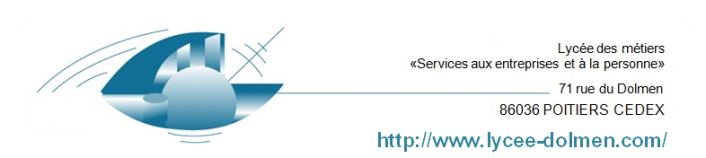 2 BAC PRO Lycée des Métiers « LE DOLMEN »Liste de fournitures élèves  demandées par les enseignants2 BAC PRO Lycée des Métiers « LE DOLMEN »Liste de fournitures élèves  demandées par les enseignantsDISCIPLINECLASSEMATERIELMathématiques2ndes BACTROUSSE : Crayons (bleu, vert, rouge, noir), crayon à papier, gomme, colle, effaceur,         double-décimètre, equerre, rapporteur, compas,                                                                               PREVOIR une somme d'environ 3€ pour l'achat du support de travail demandé par l'enseignant en Septembre                                                                                               CALCULATRICE type CASIO GRAPH 25+EAnglais2ndes BACAttendre la rentrée pour déterminer en fonction de l’enseignant  (soit cahier grand format- grand carreaux 90 pages soit classeur avec pochettes transparentes et feuilles simples grand carreaux )Lettres-Histoire2nd ModePour le français :1 grand cahier 24x32 grands carreauxFeuilles simples et doubles grand format grands carreaux1 clé USBHISTOIRE / GEOGRAPHIE : 1 classeur rigide grand format (21 /29.7) + feuilles simples  grands carreaux.  + POCHETTES EN PLASTIQUE + 3intercalaires  + crayons de couleur + 1 crayon papier + 1 paire de ciseaux + colle. (pas de porte-vues)Lettres-Histoire2nd SPVL2ndAccueilHISTOIRE : 1 grand cahier + pochettes plastique + intercalairesFRANÇAIS : 1 grand classeur + pochettes plastique + intercalairesLettres-Histoire2 MSHistoire/ français : 1 cahier grand format (21 /29.7)Lettres-Histoire2 GATLHistoire/ français : 1 classeur rigide grand format (21 /29.7) + feuilles simples  grands carreaux.  + POCHETTES EN PLASTIQUE + 4 intercalaires  + crayons de couleur + 1 crayon papier + 1 paire de ciseaux + colle. (pas de porte-vues)Lettres-Histoire2 RC1 RC2HISTOIRE : 1 grand classeur + Pochettes plastique intercalaires feuilles grand carreaux.Lettres-Histoire2 ASSPHISTOIRE FRANÇAIS : 1 grand classeur+ Pochette plastique intercalaires feuilles grand carreaux.PSESecondes RC1 / RC2Et SPVLASSP1 porte-vues (100 pages) + 1 chemise à rabats élastiquePSEPour les autres secondes1 classeur 21X29.7, dos moyen100 pochettes transparentes  50 feuilles simples, grands carreaux 21x29.7Classeur utilisé pendant  les 3 ans.EspagnolToutes les classes saufMODE et ASSP1 cahier format A4 GRANDS CARREAUXFeuilles simples format A4Stylos bleu et rouge CorrecteurCrayon de papierGomme Surligneurs (2ou3)…Allemand2ndes BAC1 cahier 24x32 96 pages1 protège cahier avec rabat 21x32 1 paquet de feuilles simples grands carreaux 21x29,71 crayon 4 couleurs1 crayon de papier1 gomme1 tube de colleMODES PROM(classeurvert) Pochettes plastiques 2002 classeurs à levier6 intercalaires4 fluorescentsPortes mines 0.7 (HB)Mines 0.7 (HB)Colle en bâtonRuban adhésif (scotch)Ciseaux papierDéAiguille mode grosseur de 7 à 91 épingle à nourrice1 boîte épingles extra finesChaque élève doit impérativementavoir son matériel en début de cours
Activités professionnellesGATLSecondes BAC- GA (gestion administration)- AccueilFeuilles simples 21x29, 7 feuilles doubles 21x29, 74 surligneurs - 4  chemises à rabat élastique rouge, vert, bleu, jaune10 chemises cartonnées couleurs assorties30 sous-chemisesAGRAFEUSEcalculatricecahier répertoire A51 cahier de brouillon 1 bloc NOTE  A5
Activités professionnellesRC 1 RC 2Secondes BAC-Feuilles simples 21x29, 7   feuilles doubles 21x29, 74 surligneurs - AGRAFEUSEcalculatriceDemandes spécifiques Valérie Moreau :1 bloc NOTE  A4 3  chemises à rabat élastique rouge, vert, bleu 20 sous-chemisesDemandes spécifiques Valérie Pasquet-Georges :- 2 chemises jaunes à rabats et à élastiques jaunes + 30 sous-chemises souples.Activités professionnellesSPVL2 BAC PRO SPVLEnseignement professionnel : Sciences médico-sociales2 classeurs archives, dos très large (Classeurs utilisés pendant  les 3 ans)100 pochettes plastiques, 8 intercalaires1 paquet de feuilles doubles et 1 paquet de feuilles simples1 clé USBEnseignement professionnel : Sciences médico-sociales2 classeurs archives, dos très large (Classeurs utilisés pendant  les 3 ans)100 pochettes plastiques, 8 intercalaires1 paquet de feuilles doubles et 1 paquet de feuilles simples1 clé USBActivités professionnellesASSP2 BAC PRO ASSPEnseignement professionnel : SMS pôle 1, 2 et 34 classeurs dos moyen 21x29.7300 pochettes plastiques transparentes9 intercalaires, 1 porte vue1 paquet de feuilles simples et doubles1 clé USBEnseignement professionnel : SMS pôle 1, 2 et 34 classeurs dos moyen 21x29.7300 pochettes plastiques transparentes9 intercalaires, 1 porte vue1 paquet de feuilles simples et doubles1 clé USBEnseignement SécuritéSPRMS2 classeurs A4  21 x 29.7Pochettes transparentes1 répertoire alphabétique format A 4 ou A5 (14.8 x 21)1 bloc-notes à spirales format A5 et un bloc-notes et un bloc-notes format A7 (Format : A7 : 74 mm x 105 m).1 clé USB1 stylo 4 couleursCrayons de couleur2 classeurs A4  21 x 29.7Pochettes transparentes1 répertoire alphabétique format A 4 ou A5 (14.8 x 21)1 bloc-notes à spirales format A5 et un bloc-notes et un bloc-notes format A7 (Format : A7 : 74 mm x 105 m).1 clé USB1 stylo 4 couleursCrayons de couleurActivités professionnellesVenteSeconde BAC Vente2 gros classeurs A4 pour archivage 2 anneaux1 classeur moyen A4  4 Anneaux 1 Porte vue 50 pages format A4Feuilles simples 21x29, 7 4 surligneurs feuilles doubles 21x29, 74  chemises à rabats élastique rouge, vert, bleu, jaune2 paquets de pochettes transparentes - intercalairesAGRAFEUSECalculatricestylos (rouge, bleu, vert, noir) Portes mines – Mines – Gomme – Règle – trousse- Colle- Ruban adhésif (scotch) 1 clé usb2 gros classeurs A4 pour archivage 2 anneaux1 classeur moyen A4  4 Anneaux 1 Porte vue 50 pages format A4Feuilles simples 21x29, 7 4 surligneurs feuilles doubles 21x29, 74  chemises à rabats élastique rouge, vert, bleu, jaune2 paquets de pochettes transparentes - intercalairesAGRAFEUSECalculatricestylos (rouge, bleu, vert, noir) Portes mines – Mines – Gomme – Règle – trousse- Colle- Ruban adhésif (scotch) 1 clé usbArts AppliquésToutes les secondes,Cap tous niveaux et 3ème.1 gomme1 crayon de papier HB1 Ciseau1 Colle1 Taille crayon1 double décimètre1 feutre fin noir1 chemise cartonnée à rabats format standard A4.